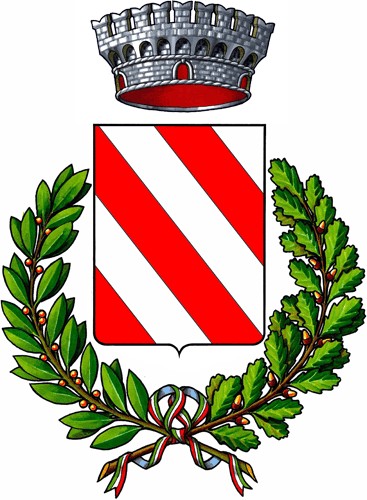 Il/la sottoscritto/aCognome e nome	___________________________________________________________________________Nato a	_____________________________________il _____________________________________Residente in	___________________________________________________________________________Telefono                                       	___________________________________________________________________________Email	___________________________________________________________________________Codice fiscale	___________________________________________________________________________Consapevole di quanto prescritto dall'art. 76 e 73 del D.P.R. 28 Dicembre 2000, n. 445, sulle sanzioni penali per le ipotesi di falsità in atti e dichiarazioni mendaci, 	DICHIARA	sotto la propria responsabilità, ai sensi e per gli effetti di cui all'art. 47 del citato D.P.R. 445/00: di essere: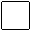 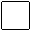 padre madregenitore adottivodi _______________________________________________nato/a a ________________________ il _______________________   di essere genitore convivente con il minore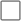   di aver iscritto il proprio figlio all'anagrafe del comune di Liscate entro i termini di legge    di avere la propria residenza nel comune di Liscate  di assoggettarsi a quanto contenuto nei criteri di "Concessione bonus Benvenuto al mondo" approvato con delibera di giunta unione n. 125 del 26/11/2020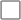   di essere consapevole che l'amministrazione, ai sensi dell'art. 71 del d.p.r. 445/00, procederà ad idonei controlli, anche a campione, sulla veridicità delle dichiarazioni reseil sottoscritto chiede che il contributo "bonus Benvenuto al mondo" sia versato mediante accredito con bonifico bancario/postale sul conto corrente IBAN: __________________________________________________  Esprime il consenso al trattamento dei dati forniti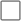   Sotto la propria personale responsabilità e consapevole delle sanzioni penali previste in caso di dichiarazioni mendaci, falsità  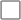   in  atti e uso di atti falsi, dichiaro che le informazioni sopra riportate sono veritiere.Allego Doc. Identità					firma		_______	_________________________________